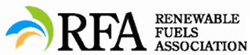 February 27, 2012Press Contact:  Matt Hartwig   202-289-3835 17th Annual National Ethanol Conference Wrap UpComments from Secretary Vilsack, James Canton, Karl Rove, Robert Gibbs and Bob DinneenThe 17th annual National Ethanol Conference of the Renewable Fuels Association (RFA) was one of the best ever, with a good crowd and headline speakers. This edition of “The Ethanol Report” features comments from keynote speakers Agriculture Secretary Tom Vilsack, futurist Dr. James Canton, political commentators Karl Rove and Robert Gibbs, and RFA president and CEO Bob Dinneen. NEC 12 Ethanol Report 11:07The report is voiced by reporter Cindy Zimmerman in the format of a complete program called "The Ethanol Report." Please feel free to use as you wish, edited or in its complete form. If you have any problems downloading the audio files, please contact ZimmComm New Media at 573-896-5842. A transcript and separate sound bites follow.Photos from the event can be accessed here: 2012 National Ethanol Conference PhotosMore stories, full lengths interviews and conference audio can be found on DomesticFuel.com at this link – NEC12Media are welcome to download and utilize any and all content.------------------Ethanol Report transcript and sound bites -This is the Ethanol Report with a wrap up from the 17th annual National Ethanol Conference in Orlando.The highlight of this year’s meeting was undoubtedly an address by Agriculture Secretary Tom Vilsackwho expressed his personal strong support and gratitude for the ethanol industry.Vilsack-1 2:33Vilsack also talked about the importance of keeping the momentum of the ethanol industry going by investing in advanced biofuels, getting E15 in the marketplace and maintaining the Renewable Fuel Standard.Vilsack-2 1:32The 1200 attendees at the ethanol conference also heard from futurist Dr. James Canton, CEO of the Institute for Global Futures, who believes that biofuels hold the key to alleviating “Petro-Risk,” which he says is the greatest threat to our national security.Canton-1 2:11Luncheon speakers Karl Rove and Robert Gibbs gave their perspectives on the 2012 election and many hot button topics, including energy policy and ethanol.Gibbs, who worked with President Obama, focused on the administration’s desire for comprehensive energy policy.Gibbs-1 1:36Rove, who was senior advisor to President George W. Bush when the Energy Independence andSecurity Act was passed, stressed the need for innovation to maintain the success of the Renewable Fuel Standard which was part of that.Rove-1 1:13RFA President and CEO Bob Dinneen was very pleased with the 2012 National Ethanol Conference.Dinneen-1 :34Next year the 18th annual National Ethanol Conference will be held in Las Vegas.